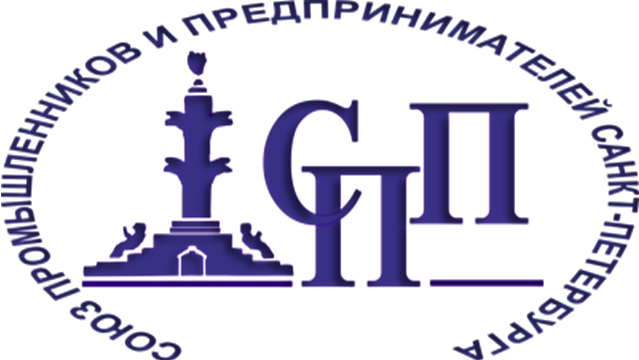 ОТЧЕТ об основных мероприятиях, проведенных Союзом промышленников и предпринимателей Санкт-Петербурга в 2017 годуСанкт-ПетербургАпрель 2018 годаСоюз промышленников и предпринимателей Санкт-Петербурга (далее – Союз) функционирует в двух организационно–правовых формах – в форме общественной организации и в форме ассоциации (союза) в виде регионального объединения работодателей. Это позволяет максимально эффективно защищать интересы членов Союза благодаря различным правам и возможностям организаций.Союз остается единственным в Санкт-Петербурге региональным объединением работодателей, действующим в рамках Федерального закона от 27.11.2002 № 256-ФЗ «Об объединениях работодателей», имеющим широкие полномочия в регулировании социально-трудовых и связанных с ними экономических отношений с профессиональными союзами и их объединениями, органами государственной власти, органами местного самоуправления.Преимуществом Союза как работодательской организации является наличие формализованных механизмов взаимодействия с органами власти через Трехстороннюю комиссию Санкт-Петербурга по регулированию социально-трудовых отношений. Союз является основой работодательской стороны в Трехсторонней комиссии Санкт-Петербурга по регулированию социально-трудовых отношений. По состоянию на 31.12.2017 членами Общественной организации являлись 157 физических лиц, членами Регионального объединения работодателей –  136 предприятий и организаций, 277 – ассоциированных членов, с учетом членов ассоциаций  – более 1 500. СОДЕРЖАНИЕ1. Президиумы и Общее собрание членов Союза	42. Развитие промышленности	43. Развитие социального партнерства	64. Взаимодействие с Российским союзом  промышленников и предпринимателей	75. Повышение роли Союза в предпринимательской среде города	86. Деятельность комитетов Союза	97. Развитие кадрового потенциала	108. Увеличение платежеспособного спроса на основе  выставочной и внешнеэкономической деятельности	119. Социальная деятельность членов Союза	1210. Взаимодействие с общественностью  и средствами массовой информации	131. Президиумы и Общее собрание членов Союза14.03.2017 на заседании Президиумов Союза был рассмотрен вопрос «О состоянии технологической безопасности в промышленности Санкт-Петербурга и улучшении природоохранной деятельности». С докладами выступили заместитель председателя Комитета по природопользованию, охране окружающей среды и обеспечению экологической безопасности Правительства Санкт-Петербурга Кучаев А.В. и председатель Комитета по экологической, промышленной и технологической безопасности при Союзе, председатель правления НП «Экологический Союз» Гордышевский С.М.20.04.2017 состоялось совместное Общее собрание Союза. С докладом «Отчет Президиумов ОО СПП СПб и РОР СПП СПб о деятельности Союзов за период апрель 2012 – апрель 2017 года» выступил Президент Союза Турчак А.А.22.06.2017 на заседании Президиумов Союза был рассмотрен вопрос «Развитие региональной системы оценки квалификаций и подготовка кадров». С докладом выступил председатель Комитета по труду и занятости населения Санкт-Петербурга Чернейко Д.С.20.09.2017 на заседании Президиумов Союза был рассмотрен вопрос «О создании научно-технического задела в отраслях экономического развития Санкт-Петербурга на основе инноваций и использования цифровых технологий». С докладами выступили ректор Университета информационных технологий, механики и оптики, председатель Совета ректоров Санкт-Петербурга, вице-президент СПП СПб Васильев В.Н. и проректор Санкт-Петербургского государственного политехнического университета имени Петра Великого Боровков А.И.23.11.2017 на заседании Президиумов Союза был рассмотрен вопрос «О задачах предпринимательских кругов России по повышению деловой активности и необходимых мерах по обеспечению экономического роста». С докладом выступил заместитель председателя Экономического совета при Президенте Российской Федерации, глава Совета «Центр стратегических разработок» Кудрин А.Л.На заседании состоялось торжественное вручение Союзу Благодарности Президента Российской Федерации В.В. Путина.2. Развитие промышленности1. В отчетном году Союз участвовал в работе Промышленного совета Санкт-Петербурга. Председателем Промышленного совета является Губернатор города Полтавченко Г.С., заместителем председателя – Президент Союза  Турчак А.А.  Ответственным секретарем   определен первый вице-президент Союза Бодрунов С.Д. В 2017 году на заседании Промышленного совета Санкт-Петербурга (16.01.2017 г.) были рассмотрены вопросы государственной поддержки предприятий в продвижении высокотехнологичных инновационных проектов, модернизации действующих мощностей.2. В прошедшем году продолжена работа Союза совместно с Комитетом по городскому заказу Санкт-Петербурга по вопросу организации продвижения выпускаемой промышленной продукции для городского хозяйства. Благодаря инициативе Союза ежемесячно в Центре импортозамещения проводится анонсирование предстоящих закупок. Это публичные мероприятия, направленные на налаживание взаимоотношений между заказчиками и производителями продукции, потенциальными исполнителями государственных заказов. В 2017 г. состоялась серия заседаний Координационного Совета по конкурентной политике в Санкт-Петербурге (сопредседатели – вице-губернатор Мовчан С.Н. и президент Союза Турчак А.А.). Текущие вопросы участия предприятий в городском заказе в течение года рассматривались и на заседаниях Общественного совета при Комитете по государственному заказу Санкт-Петербурга. 3. В 2017 году Наблюдательным советом Фонда развития промышленности Санкт-Петербурга одобрено 5 проектов на общую сумму 500 миллионов рублей. Фонд профинансировал проекты в 9 отраслях промышленности. Экспертизу проектов, финансирование которых осуществляется за счет средств Фонда, ведет Экспертный совет, в состав которого входят члены Союза.4. В сфере законотворческой деятельности Союз много внимания в 2017 году уделял и продолжает уделять работе над изменением закона «Об основах промышленной политики Санкт-Петербурга».5. Состоялась серия заседаний Совета по конверсии организаций оборонной промышленности Санкт-Петербурга, созданного в 2017 году. Целью работы Совета является содействие диверсификации производства и увеличения объема выпуска продукции гражданского и двойного назначения организациями оборонной промышленности в Санкт-Петербурге.6. В 2017 г. продолжил свою работу Межотраслевой совет потребителей по вопросам деятельности субъектов естественных монополий. Председателем совета является первый вице-президент, генеральный директор Союза Лобин М.А.7. В Исполнительной дирекции Союза 18.10.2017 г.  состоялась встреча членов Союза с руководителем Секции экономики Отделения общественных наук РАН, директором Института народнохозяйственного прогнозирования РАН, академиком РАН  Ивантером В.В. В.В. Ивантер выступил с докладом «О системе мер по возобновлению устойчивого экономического роста в России и Санкт-Петербурге» и ответил на вопросы участников встречи.8. 18-20 октября 2017 года состоялся деловой визит в Республику Крым и г. Севастополь группы руководителей электротехнических предприятий Санкт-Петербурга во главе с первым вице-президентом, генеральным директором Союза Лобиным М.А.9. В 2017 году члены Союза продолжили инвестиционную деятельность. В частности компания «Элкус» презентовала инвестиционный проект по строительству многофункционального научного центра.10. 18.01.2018 года в исполнительной дирекции Союза промышленников и предпринимателей Санкт-Петербурга прошло совещание по разработке предложений по мерам поддержки федерального и регионального уровня промышленных предприятий, экспортирующих выпускаемую продукцию и оборудование за рубеж.11. В исполнительной дирекции Союза работает Общественная приемная Уполномоченного по защите прав предпринимателей в Санкт-Петербурге, в которой осуществляется прием обращений от членов Союза о нарушении прав и законных интересов предпринимателей. Общественным представителем Уполномоченного по защите прав предпринимателей в Санкт-Петербурге от Союза является исполнительный вице-президент Союза Медведев А.И.  12. В Союзе действует Общественная приемная для оказания бесплатных консультаций работодателям в преддверии плановых проверок предприятий по вопросам охраны труда, природоохранной деятельности, обеспечения пожарной безопасности, а также осуществлению правовой безопасности. Положение об Общественной приемной Регионального объединения работодателей «Союз промышленников и предпринимателей Санкт–Петербурга» утверждено на заседании президиума  Регионального объединения работодателей «Союз промышленников и  предпринимателей Санкт–Петербурга» 15 декабря 2016 года протокол  № 44/4. 3. Развитие социального партнерства1. Координатором Трехсторонней комиссии Санкт-Петербурга по регулированию социально-трудовых отношений стороны, представляющей интересы работодателей, является первый вице-президент, генеральный директор исполнительной дирекции Союза Лобин М.А. 2. В течение 2017 года на заседаниях  Трехсторонней комиссии были рассмотрены следующие основные вопросы:об итогах и задачах экономики Санкт-Петербурга;о ситуации на рынке труда Санкт-Петербурга;об организации детской летней оздоровительной кампании в 2017 году;о минимальной заработной плате в Санкт-Петербурге. 3. Исполнительная дирекция Союза отмечает активную позицию на заседаниях Трехсторонней комиссии Санкт-Петербурга по регулированию социально-трудовых отношений следующих членов Союза: Абелева Г.А., Гарюгина В.А., Гольдберг Н.М., Евсеева В.И., Подлипенцева И.Ф., Попова В.В., Радченко В.А., Волкова М.А., Скачкова М.М.4. В сентябре 2017 года в рамках XXI Международного форума «Российский промышленник» состоялась церемония подписания Обязательств сторон (приложения к Трехстороннему соглашению Санкт-Петербурга на 2017-2019 годы) и Регионального соглашения о минимальной заработной плате в Санкт-Петербурге на 2018 год. В соответствии с Соглашением минимальная заработная плата в Санкт-Петербурге составит в 2018 году 17 тыс. рублей, что в два раза больше МРОТ в Российской Федерации и значительно превышает размер прожиточного минимума в Санкт-Петербурге.5. Представители Союза в 2017 году приняли участие в организации и проведении конкурса «Лучший коллективный договор» и в церемонии награждения победителей конкурса «Лучший по профессии».4. Взаимодействие с Российским союзом
 промышленников и предпринимателей1. Членами комиссий РСПП являются следующие члены Союза: первый вице-президент, генеральный директор исполнительной дирекции Союза Лобин М.А. – Комитет по развитию конкуренции РСПП, вице-президент Союза Радченко В.А. – Комиссия по оборонно-промышленному комплексу РСПП. 2. В течение 2017 года члены Союза приняли участие в ежемесячных опросах РСПП об индексе деловой среды и антикризисном мониторинге.3. В рамках оценки регулирующего воздействия в 2017 году Союзом по обращению РСПП подготовлены заключения по внесению изменений в действующие нормативные акты Российской Федерации.4. 16.03.2017 делегация  Союза приняла участие в работе ХХVI съезда РСПП в составе Турчака А.А., Лобина М.А., Радченко В.А. 5. 15.09.2017 г. в Минске первый вице-президент, генеральный директор исполнительной дирекции Союза Лобин М.А. принял участие в XI Ассамблеи Международного конгресса промышленников и предпринимателей (Конгресс объединяет национальные союзы работодателей и бизнесменов из 26 стран Европы и Азии). 6. Предприятия Союза приняли участие во Всероссийском конкурсе «Лидеры Российского бизнеса: динамика и ответственность - 2017». Конкурс ежегодно проводится Российским союзом промышленников и предпринимателей и определяет лучшие компании страны, чей вклад в развитие российской экономики наиболее заметен.                                      	Победителями конкурса стали: в номинации «Лучший проект по импортозамещению» - АО «ОДК-Климов» (исполнительный директор А.И.Ватагин); в номинации «За динамичное развитие бизнеса» - ФГАНУ «Центральный научно-исследовательский и опытно-конструкторский институт робототехники и технической кибернетики» (директор-главный конструктор А.В.Лопота); в номинации «За развитие кадрового потенциала» - ГУП «Водоканал Санкт-Петербурга» (генеральный директор – Е.И.Целиков).7. На площадке члена Союза – ПАО «Силовые машины» 24.11.2017 года состоялось заседание Координационного Совета РСПП в СЗФО. От Союза промышленников и предпринимателей Санкт-Петербурга в мероприятии приняли участие президент Союза А.А.  Турчак, генеральный директор, первый вице-президент Союза М.А. Лобин, исполнительный вице-президент Союза А.И. Медведев, председатель некоммерческого партнерства «Медико-фармацевтические проекты. XXI век» Д.А. Чагин.5. Повышение роли Союза в предпринимательской среде города1. Повышение эффективности участия Союза в формировании экономической политики города, отстаивание консолидированной позиции членов Союза во взаимоотношениях с органами власти Санкт-Петербурга является важнейшей задачей для Союза. Сложившаяся практика встреч членов Президиума Союза с Губернатором Санкт-Петербурга и руководителями комитетов Правительства Санкт-Петербурга подтверждает значимость Союза как работодательской организации. Востребованность Союза за последние годы в качестве разработчика, эксперта и площадки при выработке социально-экономической политики города многократно возросла. Президент и члены Президиума Союза являются членами следующих рабочих и консультативных органов: Правление РСПП, Научно-экспертный совет при Председателе Совета Федерации ФС РФ, Общественный совет Санкт-Петербурга, Экономический совет при Губернаторе Санкт-Петербурга, Промышленный совет Санкт-Петербурга, Совет по инвестициям Санкт-Петербурга, Штаб по улучшению условий ведения бизнеса в Санкт-Петербурге, Межведомственная комиссия при Правительстве Санкт-Петербурга по вопросам экономической безопасности, Общественный совет по малому предпринимательству при  Губернаторе Санкт-Петербурга, Научно-технический совет при Правительстве Санкт-Петербурга, Комиссия по формированию и подготовке резерва управленческих кадров Санкт-Петербурга и ряд других. Более 100 членов Союза участвуют в работе общественных советов при комитетах ИОГВ, различных комиссий и координационных советов, функционирующих в Санкт-Петербурге.Члены Союза входят в состав рабочей группы по подготовке дорожных карт в рамках Национальной предпринимательской инициативы на площадке Агентства стратегических инициатив, участвуют в мониторинге их реализации, а также в состав нескольких рабочих групп по реализации. национальной технологической инициативы.  Расширение публичных площадок для взаимодействия Правительства СПБ и Союза позволяет более эффективно доносить до органов власти города позицию членов Союза, их предложения по совершенствованию делового климата в городе.Союз активно взаимодействовал с Уполномоченным по защите прав предпринимателей в Санкт-Петербурге Абросимовым А.В., в том числе в рамках подготовки его ежегодного доклада Губернатору Санкт-Петербурга.6. Деятельность комитетов СоюзаДля формирования консолидированной позиции бизнеса по основным направлениям экономической и социальной политики как основной миссии СПП действуют рабочие органы Союза: Комитеты Союза – по функциональным направлениям социально-экономической политики, актуальным для всех/большинства компаний-членов Союза, и Комиссии Союза – по проблемам, специфическим для компаний одного или нескольких смежных видов экономической деятельности.В этих целях рабочими органами осуществляется анализ правоприменительной практики, подготовка предложений по изменению законодательства, экспертиза и участие в доработке проектов нормативных   правовых актов, затрагивающих вопросы предпринимательской деятельности.Помимо этого, Комитеты и Комиссии Союза осуществляют рабочее взаимодействие с органами государственной власти, экспертным и предпринимательским сообществом.В Союзе на общественных началах работают 22 комитета, которые возглавляют члены Президиума Союза. 7. Развитие кадрового потенциала1. В 2017 году в Исполнительной дирекции Союза, в Комитете по труду и занятости населения Санкт-Петербурга, в Санкт-Петербургском государственном политехническом университете и в других ВУЗах города состоялась серия совещаний по приведению программ профессионального образования в соответствии с требованиями профессиональных стандартов.2. Союз является активной стороной формирования регионального сегмента системы квалификаций, профессионально-общественной аккредитации образовательных программ, созданию и развитию центров оценки квалификаций. Определенная работа Союза позволила начать формирование  центров оценки квалификации, экспертно-методических центров – «Агентство развития человеческого капитала в Северо-Западном федеральном округе», «Северо-Западный центр оценки и сертификации квалификаций выпускников профессиональных образовательных учреждений и специалистов», «Региональный центр независимой оценки и сертификации профессиональных квалификаций Санкт-Петербурга», Экспертно-методический центр и Центр оценки и сертификации квалификаций в области профессиональной деятельности по переработке полимеров, Северо-Западный экспертный совет по профессиональным квалификациям в индустрии гостеприимства и др.3. На ведущих предприятиях города – членах Союза: Ленинец, ЦНИИ им. Крылова, Авангард, Концерн «ЦНИИ «Электроприбор», Радар ммс, Ленполиграфмаш, Алмаз-Антей, Концерн «Гранит-Электрон», КБ «Арсенал», Электроавтоматика и других в 2017 году продолжали действовать базовые кафедры, создание совместно с крупнейшими вузами России – Санкт-Петербургским политехническим университетом Петра Великого, Санкт-Петербургский национальный исследовательский университет информационных технологий, механики и оптики, Санкт-Петербургский государственный морской технический университет и др. 4. Члены Союза в рамках «Адресной программы развития социального партнерства профессиональных образовательных учреждений, находящихся в ведении Комитета по образованию, и предприятий, организаций, союзов и ассоциаций работодателей на 2016-2018 годы» совместно с учреждениями среднего профессионального образования в 2017 году продолжили работу по актуализации программ профессионального образования в соответствии с требованиями профессиональных стандартов.5. Союз является соучредителем координационного органа региональной системы квалификаций – АНО «Агентство развития человеческого капитала в Северо-Западном федеральном округе», АНО «Северо-Западный центр оценки сертификации квалификаций выпускников профессиональных образовательных учреждений и специалистов», ООО «Северо-Западный центр подтверждения квалификации».6. В 2017 году проводилась работа по дальнейшему формированию региональной системы оценки квалификаций, сертификации и профессионально-общественной аккредитации совместно с комитетами городской администрации, общественными отраслевыми объединениями и руководителями профессиональных образовательных учреждений. Совместно с Союзом промышленников и предпринимателей Ленинградской области в Санкт-Петербургском государственном электротехническом университете «ЛЭТИ» в декабре 2017 года был проведен обучающий семинар «Национальная система квалификаций: основные понятия, организационная структура, процессы, независимая оценка квалификаций» для руководителей кадровых служб предприятий Союза с выдачей соответствующих сертификатов.Большая группа представителей Союза приняла участие в III Всероссийском Форуме «Национальная система квалификаций России» 8 декабря 2017 года в Москве. При обсуждении вопросов развития системы оценки квалификаций выступили Н.В.Авдеева, А.Г.Волков, В.М.Кутузов, С.И.Цыбуков, Д.С.Чернейко.8. Увеличение платежеспособного спроса на основе 
выставочной и внешнеэкономической деятельности1.  20–22.09.2017 состоялся XXI Международный Форум «Российский промышленник» совместно с X Петербургским международным инновационным форумом. На выставке была представлена высокотехнологическая и инновационная продукция 222 компаний, в том числе 14 иностранных (из Германии, КНР, Латвии, Финляндии, Чешской Республики, Эстонии и др. стран). За три дня работы площадку Форумов посетили свыше 12 тыс. человек, состоялось 128 деловых мероприятий различной тематики и формата: семинары, конференции, круглые столы, мастер-классы, презентации. Мероприятия посетили специалисты из 34-х регионов России и 22 иностранных государств (что почти вдвое больше показателя 2016 года).2. 20–23.03.2017 при поддержке и участии Союза состоялась Петербургская техническая ярмарка. Более 200 участников из одиннадцати стран, в числе которых Германия, Чехия, Индия, Турция, Республика Беларусь, Китай, Франция и 20 регионов России представили свою продукцию на выставочной  площадке.3. 22–23.11.2017 состоялся юбилейный XV Форум субъектов малого и среднего предпринимательства Санкт-Петербурга, который собрал более 3,5 тысяч участников. В рамках выставки «Малый бизнес Санкт-Петербурга» прошел конкурс «Лучший стенд района», в котором районы города демонстрировали инновационно-производственный потенциал малого бизнеса. Лучшим стендом района Санкт-Петербурга был признан стенд Калининского района.4. 12.04.2017 в конгрессно-выставочном центре «Экспофорум» состоялся XXII Международный форум «Старшее поколение». В нем приняли участие делегаты из 20-ти регионов России, а также представители Нидерландов, Белоруссии, Азербайджана, Латвии, Республики Мальта.5.  Проведена организационная работа по участию членов Союза в выставочной деятельности в других регионах России и в зарубежных странах. Члены Союза регулярно информировались о выставочных и деловых мероприятиях на территории России и за рубежом. Совместно с комитетами Санкт-Петербурга было обеспечено участие членов Союза более чем в 30 бизнес-делегациях в различные регионы России и зарубежные города. 6. В Исполнительной дирекции Союза проведены встречи с делегациями разных государств мира и представителями консульских учреждений города, представителями различных регионов России.  9. Социальная деятельность членов Союза1. В 2017 году члены Союза продолжили свою активную социальную деятельность. «Петербургский метрополитен», «Адмиралтейские верфи»,  «Завод им. Козицкого», «Ленполиграфмаш», «Водоканал Санкт-Петербурга», «Ленинец»,  «Звезда»  и другие организации поддерживают и развивают свои базы отдыха, детские оздоровительные лагеря.Так по итогам ежегодного смотра-конкурса среди победителей в номинации «Лучшая организация летней оздоровительной кампании-2017 на базе стационарного лагеря» среди ведомственных лагерей: ДОЛ «Маяк» Октябрьской железной дороги - I место в номинации «Планета детства»; ДОЛ «Адмиралтеец» АО «Адмиралтейские верфи» - III место в номинации «О, спорт! Ты – мир!». По итогам оздоровительного сезона благодарность Роспотребнадзора Санкт-Петербурга вручена Детскому оздоровительному лагерю «Звездный» ГУП «Водоканал СПб».В 2017 году в Союз вступил ОАО «Ленинградский комбинат хлебопродуктов им. С.М. Кирова», меры социальной поддержки сотрудников и благотворительные проекты которого являются одним из лучших примеров реализации программ социальной ответственности бизнеса в нашем городе. 2. Эффективно действует  технопарк «Ленполиграфмаша»  по развитию научно-технического предпринимательства, который стал площадкой общения, обучения и профессионально-технического развития молодежи и малого предпринимательства в целом. Коворкинг-центр «Точка кипения», открытый в технопарке, завоевал репутацию места, где встречаются, развиваются и совершенствуются лидеры проектов в сфере инноваций, бизнеса, промышленности и социального предпринимательства.3. 16.12.2017 года  в Санкт-Петербурге состоялось торжественная церемония открытия крытого футбольного манежа «Алмаз-Антей». Новый спортивный манеж построен концерном при поддержке города в рамках программы по созданию Северо-Западного регионального центра, которая предусматривает развитие спортивной инфраструктуры в Невском районе. 4. Проведена Спартакиада трудовых коллективов Санкт-Петербурга 2017 года. Общее руководство организацией и проведением Спартакиады осуществляется Межрегиональная организация «Федерация профессиональных союзов Санкт-Петербурга и Ленинградской области», Комитет по физической культуре и спорту Санкт-Петербурга, Союз промышленников и предпринимателей Санкт-Петербург, Межрегиональная общественная организация «Физкультурно-спортивное общество профсоюзов Санкт-Петербурга и Ленинградской области «РОССИЯ». Первое место в комплексном зачете среди организаций с числом работников свыше пяти тысяч человек в Спартакиаде 2017 года занял коллектив физкультуры ГУП «Водоканал Санкт-Петербурга».10. Взаимодействие с общественностью 
и средствами массовой информации1. В 2017 году Союз оказывал содействие в проведении федеральных и городских конкурсов: премия «За увеличение производительности труда»;премия «За создание высокотехнологичных рабочих мест»;всероссийский конкурс «100 лучших товаров России»;промышленная премия Правительства Санкт-Петербурга «Сделано в Петербурге»;премия Правительства Санкт-Петербурга по качеству;конкурсы в системе среднего профессионального образования; конкурс «Студент года»;конкурс «Я профессионал».2. Союз традиционно оказывает поддержку конкурсам и премиям, организаторами которых являются деловые СМИ Санкт-Петербурга – независимой бизнес-премии «Шеф года», председателем экспертного совета конкурса является генеральный директор, первый вице-президент Союза 
Лобин М.А.,  премии «Эксперт года-2017», премии газеты «Деловой Петербург» «Предприятие года 2017».3.   В области взаимодействия со СМИ велась работа с постоянными партнерами Союза – медиапроектом «Промышленный клуб», журналами «Промышленно-строительное обозрение», «Управление бизнесом», «St. Petersburg Offers», «Зеркало Петербурга» и другими авторитетными СМИ города.4. В 2017 году Союз принимал участие в мероприятиях и заседаниях Регионального координационного совета Общероссийского народного фронта.	5. В 2017 году избран новый состав Общественной палаты Санкт-Петербурга, в который вошел ряд членов Союза. Президент Союза А.А. Турчак продолжил работу в новом составе Палаты в качестве  председателя Комиссии по экономической политике, промышленности и предпринимательству Общественной палаты Санкт-Петербурга.